Об отмене решения Советасельского поселения Удрякбашевский сельсовет муниципального района Благоварский район Республики Башкортостан от  05 апреля 2018 года                    № 35-255 «Об утверждении программы профилактика терроризма и экстремизма, а также минимизация и (или) ликвидаций последствий проявлений терроризма и экстремизма на  территории сельского поселения Удрякбашевский сельсовет муниципального района Благоварский район Республики Башкортостан на  2018 - 2020 годы»Рассмотрев протест Благоварской районной прокуратуры от 17.07.2020                 № 31-2020 на решение  Совета сельского поселения Удряк башевский сельсовет муниципального района Благоварский район Республики Башкортостан «Об утверждении программы профилактика терроризма и экстремизма, а также минимизация и (или) ликвидаций последствий проявлений терроризма и экстремизма на  территории сельского поселения Удрякбашевский сельсовет муниципального района Благоварский район Республики Башкортостан на  2018 - 2020 годы», Совет сельского поселения Удрякбашевский сельсовет муниципального района Благоварский район Республики Башкортостан  р е ш и л :	1.Отменить решение Совета сельского поселения Удрякбашевский сельсовет муниципального района Благоварский район Республики Башкортостан от  05 апреля 2018 года  № 35-255 «Об утверждении программы профилактика терроризма и экстремизма, а также минимизация и (или) ликвидаций последствий проявлений терроризма и экстремизма на  территории сельского поселения Удрякбашевский сельсовет муниципального района Благоварский район Республики Башкортостан на  2018 - 2020 годы». 2. Контроль исполнения решения возложить на Постоянную комиссию  по социально-гуманитарным вопросам, молодежной политике  и  охране правопорядка.Глава сельского поселения Удрякбашевский сельсоветмуниципального района Благоварский районРеспублики Башкортостан                                                                     Р.Р. Ишбулатов         с. Удрякбаш          24  апреля 2020 год                         № 8-68БАШҚОРТОСТАН РЕСПУБЛИКАҺЫБЛАГОВАР РАЙОНЫ МУНИЦИПАЛЬ РАЙОНЫНЫҢ ӨЙҘӨРӘКБАШ  АУЫЛ СОВЕТЫ АУЫЛ БИЛӘМӘҺЕ СОВЕТЫегерме hигеҙенсе сакырылыш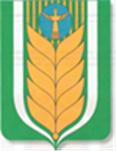 РЕСПУБЛИКА БАШКОРТОСТАН МУНИЦИПАЛЬНЫЙ РАЙОН БЛАГОВАРСКИЙ РАЙОНСОВЕТ СЕЛЬСКОГО ПОСЕЛЕНИЯ УДРЯКБАШЕВСКИЙ СЕЛЬСОВЕТдвадцать восьмого созыва452733, Өйзөрәкбаш ауылы, Үзәк урам, 31/1Тел. (34747) 2-83-72,           E-mail: udrjakbashsp_blag@mail.ru 	 452733, село Удрякбаш,ул. Центральная, 31/1Тел. (34747) 2-83-72,E-mail: udrjakbashsp_blag@mail.ruҚ А Р А РР Е Ш Е Н И Е